ÇEVRE, ŞEHİRCİLİK VE İKLİM DEĞİŞİKLİĞİ BAKANLIĞINA(ÇED, İzin ve Denetim Genel Müdürlüğü)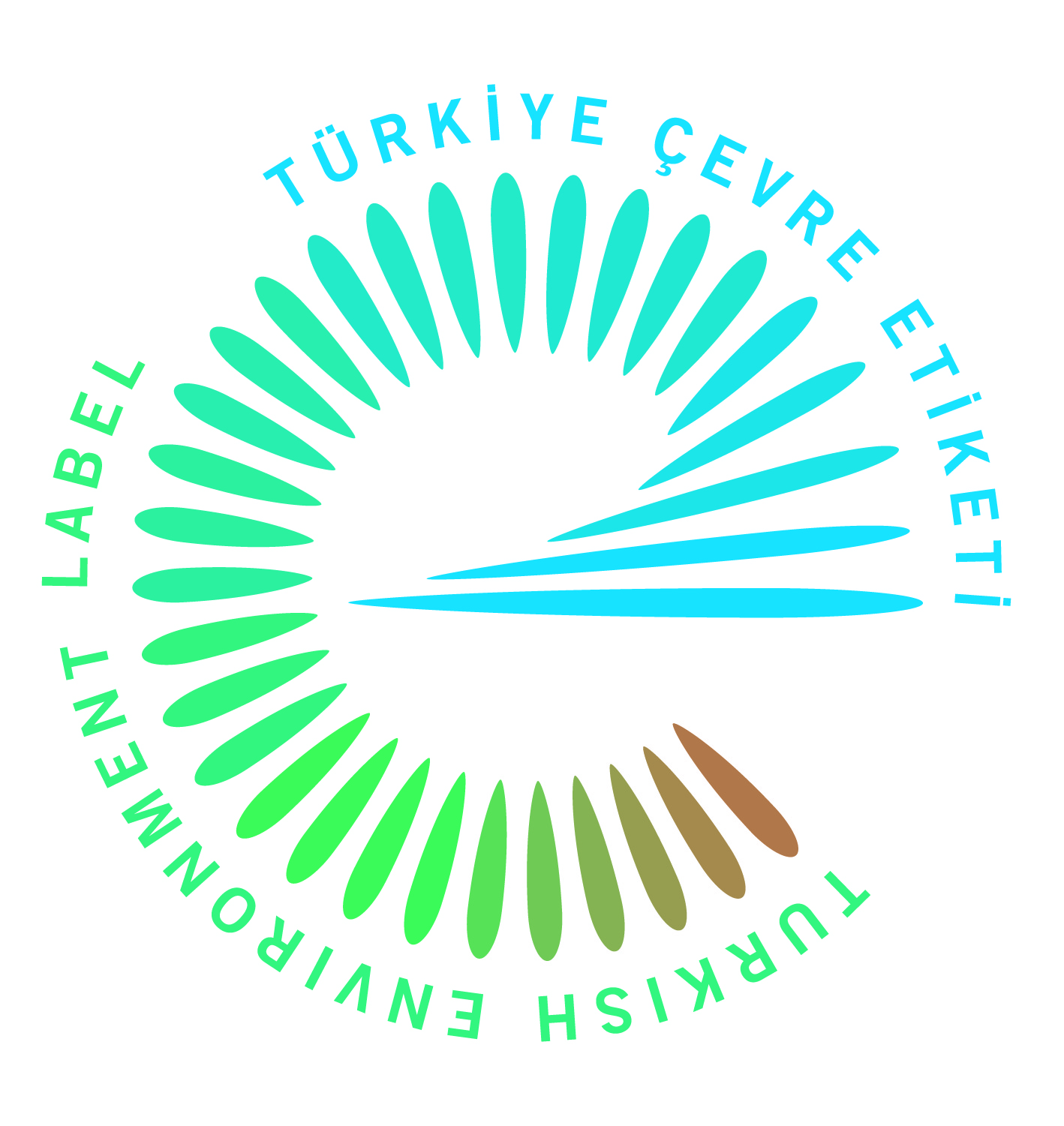 Çevre Etiketi Yönetmeliğinin 9’uncu maddesinin 1’inci fıkrasının (a) bendi uyarınca …………………….. ürün/hizmet grubuna ilişkin çevre etiketi kriterleri belirlenmesi talebimin aşağıdaki bilgiler dikkate alınarak Çevre Etiketi Kurulunca değerlendirilmesi hususunu arz ederim                                                                                                                                         Adı Soyadı                                                                                                                            Tarih - İmzaBaşvuru BilgileriBaşvuru BilgileriKişi /Firma  Adı:Adres:Telefon:Fax:Email:Başvuru sahibinin ürün veya hizmet ile ilişkisi           Üretici               İmalatçı               İhracatçı               İthalatçı               Hizmet Sağlayıcı               Toptancı/PerakendeciÜrün/Hizmet BilgisiÜrün/Hizmet BilgisiÜrün/Hizmet Grubu AdıÜrünün içeriği ile ilgili tim bilgiler- Ürünün ticari ismi: (Ürün veya hizmetin ticari açıdan tanıtılması)Varsa piyasa araştırması (ürün/hizmete duyulan talep)Ek olarak sunulabilirÜrün/hizmetin olası çevresel etkileri Ürüne veya  hizmete çevre etiketi verilmesinden elde edilecek ticari,sosyal ve çevresel yararlar